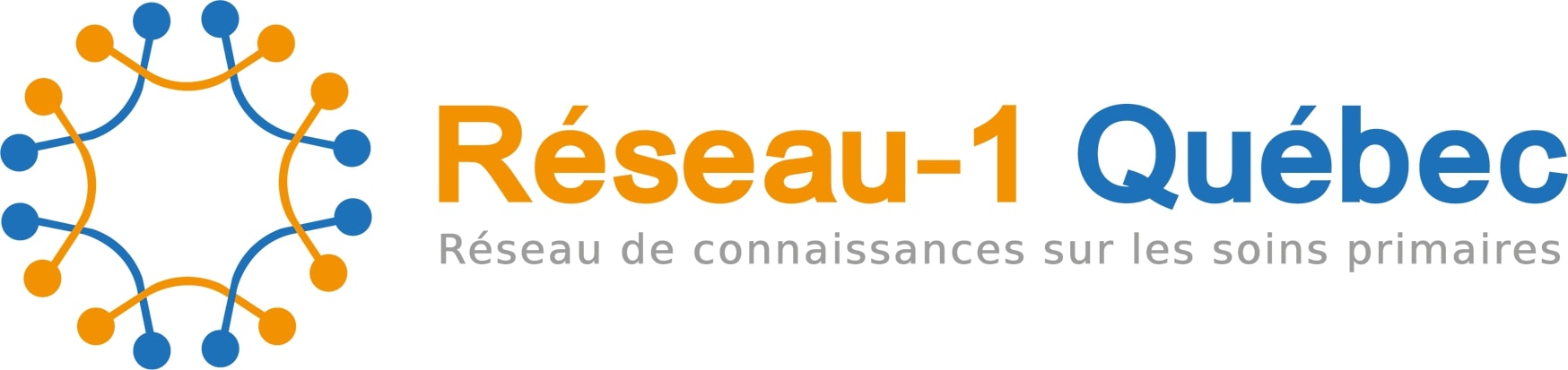 Appel à projets de recherche sur les innovationsvisant à changer la pratique en première ligneCONCOURS 2022-2023Formulaire de présentation de projetRésumé du projet en langage simple (100 mots maximum)  Description du projet (5 pages maximum, excluant le résumé ci-haut, la description de l’équipe ci-dessous et les références). Veuillez adresser chacun des points suivants. Merci de ne pas changer l’ordre des rubriques.2.1 Innovation ou changement de pratique visé et potentiel d’impact pour améliorer la qualité et l’intégration des soins pour les patients et les patientes2.2 Description de la problématique et des connaissances qui soutiennent la proposition2.3 Objectifs du projet et impacts visés 2.4 Méthodologie et limitations2.5 Description de la façon dont l’équipe va tenir compte des besoins et contraintes des milieux cliniques et des impacts engendrés par le projet Description des mesures d’impacts ou des indicateurs de succès du projet (c’est-à-dire, comment est-ce que vous saurez si les impacts souhaités ont été réalisés?) Description du potentiel de transférabilité à des utilisateurs de connaissances ciblés (patients et patientes, clinicien-ne-s-praticien-ne-s, gestionnaires, etc.) et plan de diffusion et d’application des connaissancesDescription de la façon dont les principes d’équité, de diversité et d’inclusion ont été pris en compte, s’il y a lieu, dans la conception de l’étude, la détermination et l’exécution des méthodes, et l’analyse, l’interprétation et la dissémination des résultatsDescription de l’équipe du projet (1 page maximum). Veuillez adresser chacun des points suivants. Merci de ne pas changer l’ordre des rubriques.  3.1 Description étoffée du partenariat entre le chercheur ou la chercheuse et le ou la clinicien-ne-praticien-ne à titre de coresponsables, incluant les rôles et complémentarités de chacun.3.2 Description de la participation du patient ou de la patiente partenaire et du ou de la gestionnaire (et autres membres de l’équipe, s’il y a lieu) prévue pendant les différentes étapes du projet. 3.3. Description de la façon dont les principes d’équité, de diversité et d’inclusion ont été pris en compte, s’il y a lieu, dans la composition et le fonctionnement de l’équipe.